Осми разредМодел теста за завршни испит – тест (математика)Модел теста за завршни испит – тест1. Израчунаj површину омотача и запремину ваљка, ако је површина ваљка 700πcm, а однос полупречника основе и висине ваљка 2:5. Означи тачан одговор.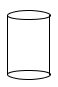  M= 500πcm², V= 2500πcm³                 M= 500πc² V= 2500πcm³                 M=800πcm² V= 2500πcm³2. Дужина катете AB правоуглог троугла ABC је 24cm. Дужина хипотенузе BC је 25cm. Одреди дужину катете AC AC= 7cm                 AC= 19cm                 AC= 9cm                                     AC= 17 cm3. Израчунаj угао β са слике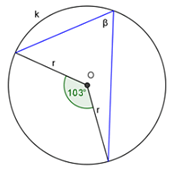  β = 51ᵒ30'                          β = 55ᵒ                     β = 55ᵒ30'                                50ᵒ30'4. Одабери тачну неједнакост: 4< √20 <5             5< √20 <6                            9<√20​ <21                                     7< √20 <85. Марко жели да купи телефон који кошта 300 евра. Уштедео је 12000 динара. Колико динара мора да позајми од родитеља да би могао да купи телефон (120 дин = 1 евро)? 24000 динара                    1000 динара                   12000 динара                       2000 динара6. Геометријско тело ограничено са два круга у паралелним равнима и делом цилиндричне површи чије су изводнице нормалне на равни тих кругова је: Призма               Ваљак                            Купа                                   Пирамида7. Дате су две странице троугла, a=7cm и b=13cm. Колика може бити трећа страница? 6 cm                     7 cm                          5 cm                             21 cm8. Бојан је на часу ликовног цртао српску заставу на папиру димензија 38cmx24cm. Желео је да искористи темпере које су му преостале, али их није имао у истим количинама, па искоришћене боје не заузимају исту површину папира. Заправо, све три (и плава и бела и црвена) се протежу целом дужином папира али не и истом ширином. Бела боја заузима1/3 ширине папира, плава наредних 60mm ширине, а остатак је црвена. Коју површину папира у dm² заузима црвена боја? 3,8                    38000                             0,38                            389. Након контролне вежбе наставник је на графикону представио број ученика који је добио одговарајућу оцену. Колико ученика је добило оцену 3?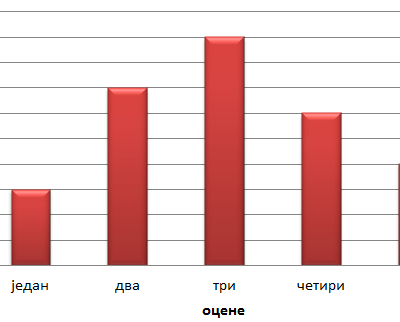  3             9               7                    4                              610. Марко је на флеш меморију пребацио хиљаду триста четрдесет осам података. Одабери број који означава број пребачених података на флеш меморију 1348                   1000348                            10348                                 10034811. На датом графикону приказане су просечне дневне температуре за пет дана једне недеље априла. Температуре су приказане у степенима целзијуса. Ког дана је била највиша температура те недеље?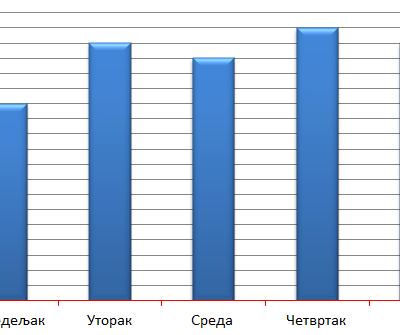  Петак           Понедељак                    Четвртак                        Уторак                          Среда12. Израчунај површину једнакокраког трапеза чија је висина h=4 cm, основица b=7 cm и крак c=5 cm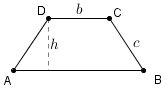  P=40 cm²                       P=20 cm²                           P=22 cm²                                    P=44 cm²13. Израчунај угао α са слике. 117ᵒ                   59ᵒ                   63ᵒ                                 121ᵒ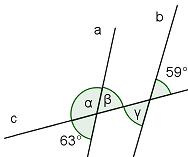 14. Један аутомобил троши 10 литара бензина на 112 километара. У резервоар аутомобила може да стане 70 литара бензина . Сигнална лампица почне да светли када у аутомобилу остане мање од 1/25 . Колико је пређено километара ако је на почетку био пун резервоар, а потом је у тренутку када је лампица почела да светли доливено је још 6 литара бензина?15. Која тачка се поклапа са тачком М, када се квадратна мрежа пресавије по правој q?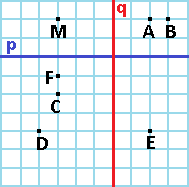  A                    Ниједна                                         B                                     C16. Да ли збир два унакрсна угла може бити 90ᵒ? да                                  не17. Када се од производа монома 4x и −2x одузме квадрат бинома x+3 добије се следећи полином: (Означи тачан одговор.) −9x² −6x−9                              −7x² −6x−9                             x² −2x+9                                      −9x² +6x+918. Марко је добио купу. Успео је да јој измери висину и запремину (H=24cm, V=800πcm³). Колико му трeба украсног папира да је прекрије целу? P=360πcm²                       P=460πcm²                     P=260πcm²                                 P=450πcm ²19. Једној собарици је потребно 6 сати да очисти један спрат хотела. За колико времена би исти спрат очистиле три собарице? 2                     1                             6                                      320. Аутобуска карта од Београда до Чачка кошта у једном смеру 786 динара, а повратна карта (оба смера) кошта 1260 динара. Милан је кренуо на викенд код рођака у Чачак. Колико новца је уштедео Милан на путу (Београд-Чачак, Чачак -Београд) ако је купио повратну карту?